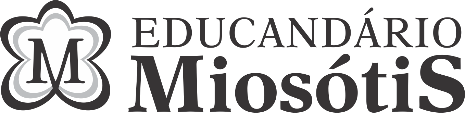 PLANO DE ESTUDOS ESPECIAIS – EDUCAÇÃO INFANTIL(Infantil 3)Período de Suspensão de Aulas – Endemia pelo COVID-19Decreto Estadual 46.970 e Municipal 506OBS.: TODAS AS ATIVIDADES DEVEM SER GUARDADAS PARA SEREM ENTREGUES NO RETORNO DAS AULAS.Período: 17a 21 de Agosto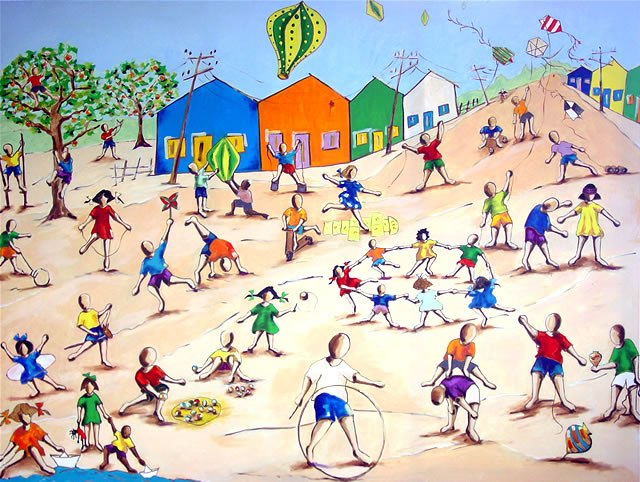 Professor(as): Fernanda Klên e Silvia HelenaProjeto: “Folclore – Festas do Povo”ObjetivosConhecer músicas e brincadeiras folclóricas.Desenvolver e estimular a coordenação visomotora.Estimular o ritmo.Desenvolver a linguagem oral e a escrita, trabalhando as VOGAIS A e E.Desenvolver a criatividade.Atividades para o dia 17/ 08/ 2020Videoaula/Atividade(s)Videoaula 1: “PARLENDA: Seu mindinho, seu vizinho”Artes e Coordenação motora finaAtividade no caderno de desenho: Com um lápis ou canetinha, a criança irá fazer o contorno da sua mãozinha, conforme a imagem a seguir. O adulto pode auxiliar, mas é importante que a criança realize o movimento do contorno. Depois, o(a) aluno(a) poderá pintar a mão da cor desejada, respeitando os limites, e poderá fazer os olhinhos, boquinha e cabelo em cada dedinho. 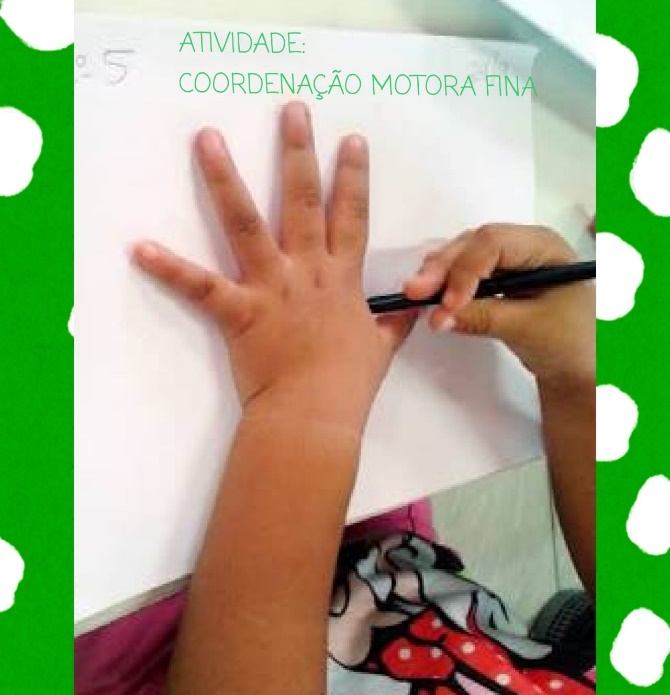 Atividades para o dia 18/ 08/ 2020Web aula (Zoom)Nenhum material será usado nesta aula.Videoaula/Atividade(s)Videoaula 2: “Brinquedo Folclórico: Peteca”Vogais A, EAtividade em folha comum: Escreva a palavra PETECA com letra grande e em maiúsculo. Relembre as Vogais A e E com sua criança e depois peça para ela pintar de uma cor (ex. amarelo) a vogal A e de outra cor (ex. vermelho) a vogal E. Atividades para o dia 19/ 08 / 2020Videoaula/Atividade(s)Videoaula 3:“Trava-línguas”TRAVA – LÍNGUA: SOM E GRAFIA DA VOGAL AA aranha arranha a rã.A rã arranha a aranha.Nem a aranha arranha a rã.Nem a rã arranha a aranha.Atividade no Caderno de desenho: Desenhe uma aranha na parte esquerda da folha: o adulto precisará fazer um círculo pequeno (corpo da aranha) com canetinha preta e orientar a criança para ela desenhar os olhos e as pernas da aranha. Na parte direita da folha, com uma cola colorida (enviada no Kit), faça o contorno da vogal A para a criança passar o dedinho.Atividades para o dia 20/ 08 / 2020Web aula (Zoom)MATERIAIS NECESSÁRIOS:FOLHA A4 COMUMCOM O NOME DA CRIANÇA ESCRITO COM LETRA GRANDE E MAIÚSCULAGIZ DE CERA (DUAS CORES APENAS)Videoaula/Atividade(s)Videoaula 4: “Confecção de brinquedos folclóricos”SOM E GRAFIA DA VOGAL E: ADIVINHAAdivinha (Leia para a sua criança.): O que é, o que é? É UM ANIMAL MUITO GRANDEQUE TEM UMA TROMBA ENORMEE O SEU NOME COMEÇA COM A VOGAL E Dica: A professora Isadora citou na Videoaula do dia.Atividade no Caderno de desenho: Do lado esquerdo da folha, faça o carimbo da mão com a cola colorida, conforme a foto abaixo. Passe a cola na mão da criança. Depois de secar, o adulto poderá fazer a orelha e o aluno, os olhos e o rabo do elefante. Com canudos de plásticos (enviados no kit), recorte pedaços médios (atividade para o adulto) e peça à criança para formar a vogal E e colá-la em seguida ao lado do elefante, lado direito.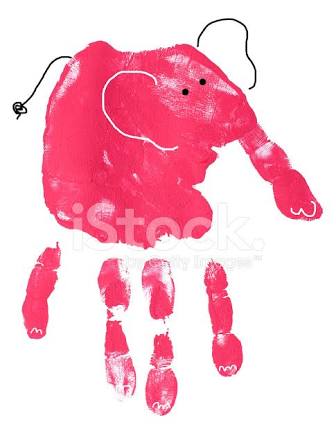 Atividades para o dia 21/ 08 / 2020Videoaula/Atividade(s)Videoaula 5: “Aula do Professor Anderson”COORDENAÇÃO MOTORA AMPLA E VOGAISFaça esses movimentos (gestos) superdivertidos e que trabalham as vogais de forma lúdica. 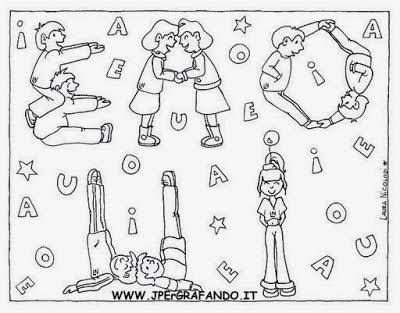 